Junior High Supply ListFairview High School Regular ClassesOne large binder for Science and Math onlyOne large binder for Language Arts and Social Studies onlyTwo smaller binders (with dividers) for other coursesPens/Pencils/ErasersLined paper/Graph paperGeometry Set with a metal compassScientific calculatorColouring PencilsTwo highlightersOne set of ear phone/ear budsTWO BOXES OF KLEENEX Physical EducationCrew neck t-shirtShorts or track pantsRunning shoes (NO sandals or open-toed footwear)Deodorant (NO spray or glass bottles)Home Economics0.9 m of cotton – polyester blend fabric (Grade 7)1.25 m flannelette and elastic for waist (Grade 8)One package of sewing machine needles for woven fabricOne pair of sewing shearsOne spool of thread to match fabricSeam ripper/measuring tape/pins/pin cushion or magnetChalk pencil or washable marking pencilA bag or container to hold supplies(Some supplies are available at the school to use see Mrs. Reynolds)A padlock for both hall and gym lockers is recommended.  Only locks from the school office are permitted, due to security reasons.  School will supply these locks. To make bussing arrangements for your child please call 1-800-816-4711.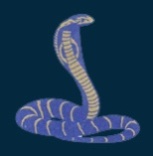 